АДМИНИСТРАЦИИ  г.НАЗРАНЬ                                                 РАСПОРЯЖЕНИЕ        № 55 			                                         	от “ 19 ”   апреля    2018г.    В соответствии с пунктом 3 Положения о реестре лиц, уволенных в связи с утратой доверия, утвержденного постановлением Правительства Российской Федерации от 5 марта 2018 г. № 228 «О реестре лиц, уволенных в связи с утратой доверия», пунктом 2  распоряжения  Главы Республики Ингушетия от 12 апреля 2018 г. №127-РГ:    1.Определить помощника главы администрации г. Назрань по вопросам противодействия коррупции, ответственным за направление должностному лицу определенному пунктом 1 распоряжения Главы Республики Ингушетия от 12 апреля 2018 г. № 127-РГ,  сведений о лице, к которому было применено взыскание в виде увольнения в связи с утратой доверия за совершение коррупционного правонарушения, в реестр лиц, уволенных в связи с утратой доверия, а также для исключения из реестра указанных сведений.    2. Должностное лицо, определенное пунктом 1 настоящего распоряжения, несет установленную законодательством Российской Федерации ответственность за достоверность, полноту и своевременность направления сведений  в уполномоченное подразделение Аппарата Совета Безопасности Республики Ингушетия.    3. Пресс-секретарю опубликовать настоящее распоряжение  на сайте Администрации г. Назрань (www.nazrangrad.ru)Глава г. Назрань                                                                       А. М. Тумгоевсост. Акиев М-Б.А.согл. юристРЕСПУБЛИКА ИНГУШЕТИЯ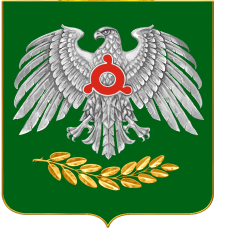              ГIАЛГIАЙ РЕСПУБЛИКА